Para la presentación del siguiente plan de refuerzo debe tener el cuaderno al día y posteriormente tener en cuenta las siguientes observaciones.  OBSERVACIONES Y RECOMENDACIONES: El siguiente plan de refuerzo contiene la ejercitación básica de todos los tópicos desarrollados durante el primer período.  Se debe tener en cuenta para su realización los apuntes de clase, y los referentes bibliográficos que encontrará al final del plan. Debe desarrollarse responsablemente, para ser sustentado y conservar para las actividades de recuperación de final de año.DESARROLLO CONCEPTUAL El sentido de la vida: El sentido es en primer lugar, significado, y así solemos preguntar qué sentido tiene tal texto o tal palabra. Del mismo modo anhelamos conocer la significación de los acontecimientos de la vida. Continuamente nos preguntamos por el por qué y el para qué de lo que ocurre y de lo que nos ocurre rebelándonos contra el absurdo y el sinsentido. Es también en segundo lugar, dirección, cuando nos preguntamos, por ejemplo, por el sentido de una marcha. Es la pregunta “hacia dónde”. Y también esta segunda acepción la aplicamos a la vida cuando deseamos saber cuál será nuestro final, hacia dónde nos dirigimos, no sólo en esta vida sino un posible más allá. La vida sin sentido: El sentido de la vida no viene dado por el mero hecho de nacer. Es el resultado de una voluntad y una lucha de que debe comenzar por evadir los falsos ideales que nos llevan más que a la frustración. Quizás la sociedad, a través fundamentalmente de la publicidad movida por los intereses económicos, intenta suscitar en nosotros demasiadas necesidades innecesarias, cuya satisfacción no aumenta su felicidad. La primera medida, pues, para construir una vida con sentido, consistirá en descubrir aquello que de verdad es necesario y dónde se encuentra. Los humanismos: El humanismo, en sentido genérico, articula, con ligeras variantes, la respuesta al sentido de la vida de muchas personas de hoy. En los siglos XIX y XX existieron algunos pensadores o filósofos cuyas ideas contribuyeron mucho al desarrollo de esta mentalidad. El humanismo es un movimiento cultural que se produjo en Italia, siglo XV, donde el ser humano no se considera ya, como en siglos anteriores, como parte de la naturaleza, sino que es para dominarla. La religión propuesta de sentido: La religión es el camino espiritual para encontrar el sentido de la vida. Sin embargo, a diferencia de la filosofía, la religión no ofrece respuestas teóricas, sino respuestas existenciales y pociones de vida para quienes deciden seguirlas. Los creyentes ven en lo sagrado el fundamento de toda realidad.EJERCITACIÓNRealice una red de ideas en la que se presente las características fundamentales de “la vida con sentido”.Explique el porqué de la pregunta o las preguntas por el sentido de la vida han sido abordadas desde planteamientos muy diferentes a lo largo de la historia.Elabore un cuadro comparativo con los siguientes conceptos: sinsentido, falsos ideales y humanismoArgumente ¿por qué la religión, el humanismo y las ciencias ocultas contribuyen a la búsqueda de sentido de la vida?Exponga dos razones sobre la influencia del humanismo en la búsqueda de sentido.Elabore un paralelo que contenga 3 diferencias entre: el pensamiento de Feuerbach, Freud, Camus sobre el sentido de la vida del hombre.Realice una reflexión de 5 párrafos donde exprese la búsqueda de sentido de la vida a nivel personal.Por medio de cuatro razones exponga la importancia que tiene para el joven de hoy darle sentido a la vida.Elabore un mapa conceptual exprese las características de la búsqueda de sentido del: Judaísmo, Cristianismo, el Islam, el Hinduismo y Budismo.Elabore un paralelo que contenga 3 diferencias y tres semejanzas entre: religión, superstición, magia e idolatría 
METODOLOGIA DE ESTUDIO PROPIA DE LA ASIGNATURA. Lectura reflexiva de la Sagrada EscrituraLectura objetiva del magisterio de la iglesia Análisis del contexto desde el pensamiento humano-cristiano. BIBLIOGRAFIA Ver a Jesús 10º. Editorial SM. Página 9-36INSTITUCION EDUCATIVA ROSALIA SUAREZ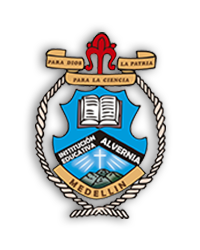 PLANES DE APOYO DEL PRIMER PERIODO GRADOFecha:PERIODO: IINSTITUCION EDUCATIVA ROSALIA SUAREZAnaliza el aporte de la antropología, la filosofía y la sicología en la búsqueda del sentido de la vida, en el proceso de autorreflexión sobre la forma de asumir el sentido de su propia vida.AREA: Educación Religiosa EscolarINSTITUCION EDUCATIVA ROSALIA SUAREZDOCENTE: Diego Andrés Ramírez RamírezASIGNATURA: E.R.EINSTITUCION EDUCATIVA ROSALIA SUAREZNOMBRE ESTUDIANTE:       GRADO:  10°